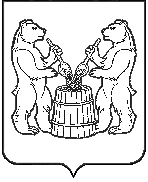 Устьянский муниципальный округАрхангельской областиСОБРАНИЕ ДЕПУТАТОВПервого созыва Девятая  сессия      РЕШЕНИЕВ целях совершенствования системы оплаты труда Собрание депутатов Устьянского муниципального округа Архангельской областиР Е Ш А Е Т:Внести в Положение о денежном содержании муниципальных служащих Устьянского муниципального округа Архангельской области, утвержденное решением Собрания депутатов Устьянского муниципального округа от 21 декабря 2022 года №21, (далее – Положение) изменения, изложив подпункт 6 пункта 11.2 в следующей редакции:«6) премий, в том числе за выполнение особо важных и сложных заданий, - в размере 3 должностных оклада;»2. Настоящее решение вступает в силу после официального опубликования и применяется к правоотношениям с 1 января 2024 года.Председатель Собрания депутатовУстьянского муниципального округа 						   Ю.Б. ПачинаГлава Устьянского муниципального округа                                                          С.А. Котлов(165210 Архангельская область, Устьянский район п. Октябрьский, ул. Комсомольская д.7  тел/факс 5-12-75 e-mail: sdepust@mail.ru)от 27 октября                       2023 года                  2023 года                  2023 года                           № 182О внесении изменений в Положение о денежном содержании муниципальных служащих Устьянского муниципального округа Архангельской областиО внесении изменений в Положение о денежном содержании муниципальных служащих Устьянского муниципального округа Архангельской областиО внесении изменений в Положение о денежном содержании муниципальных служащих Устьянского муниципального округа Архангельской области